Demande de congé académiqueCursus universitaire : Raisons de la demande du congé académique (Joindre un justificatif, conformément à  l’arrêté n°711 du 03/11/2011) : …………………………………………………………………………………………………...……………………………………………………………………………………………….......Dossier à Fournir :La présente fiche, correctement renseignée et signée. 2) Une copie du relevé de note du baccalauréat. 3) Copies des relevés de notes des études universitaires 4) Une copie du certificat de scolarité de l’année en cours. 5) Un dossier justifiant la demande du congé académique. .  REPUBLIQUE ALGERIENNE DEMOCRATIQUE ET POPULAIREREPUBLIQUE ALGERIENNE DEMOCRATIQUE ET POPULAIREMINISTERE DE L’ENSEIGNEMENT SUPERIEUR ET DE LA RECHERCHE SCIENTIFIQUE             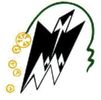   --------oOo-----------MINISTERE DE L’ENSEIGNEMENT SUPERIEUR ET DE LA RECHERCHE SCIENTIFIQUE               --------oOo-----------Université Mouloud MAMMERI de Tizi-Ouzou Faculté des Lettres et des LanguesVice-décanat chargé des études et des questionsliées aux étudiantsNOM (الـلـقـب) :________________________Prénom (الاسم) : ______________________Date de naissance : _____/_____/________Lieu de naissance : ___________________N° Tél : _____________________________E-mail : ____________________________Adresse : __________________________________________________________________Adresse : __________________________________________________________________Année d’obtention du BAC : ____________Matricule du BAC : ___________________Série du BAC : ______________________Année d’étude : ……………………... (L1, L2 ou L3 pour Licence - M1 ou M2 pour Master) Année d’étude : ……………………... (L1, L2 ou L3 pour Licence - M1 ou M2 pour Master) Domaine : ……………………………………….…………Domaine : ……………………………………….…………Filière : …………….........................................Spécialité : ….………………..……………Département : ………………................…………………….Département : ………………................…………………….N°AnnéeuniversitaireAnnée d’étudeLicence : L1, L2, L3Master : M1, M2FilièreSpécialité12345Cadre réservé à l’administrationCadre réservé à l’administrationJ'atteste sur l'honneur del'exactitude des renseignementsportés sur la présente demande.Date : …. /.... /………Signature de l’étudiant(e)Avis du Chef du départementAvis du Vice DoyenJ'atteste sur l'honneur del'exactitude des renseignementsportés sur la présente demande.Date : …. /.... /………Signature de l’étudiant(e)Date :……………………Date :……………………J'atteste sur l'honneur del'exactitude des renseignementsportés sur la présente demande.Date : …. /.... /………Signature de l’étudiant(e)